ijs met chocoladevlokken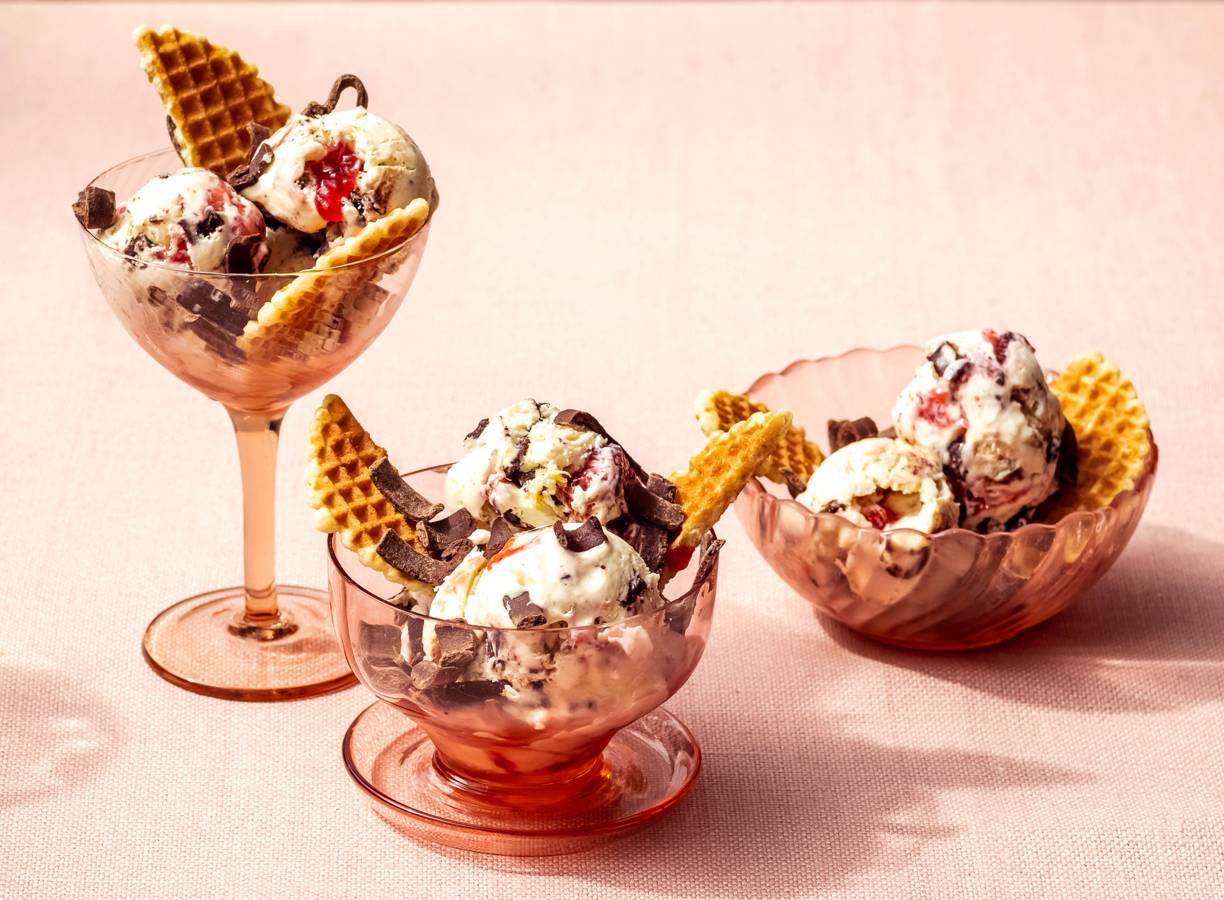 Ingrediënten : 4 personen1 bak Vanille ijs125 g De Ruijter chocoladevlokken royaal60 g aardbeienjam4 galette wafelsAan de slag:Maak met de ijsbolletjestang bollen van het ijs en verdeel over kommen of glazen. Verdeel de jam erover heen. Breek de wafels in stukken en serveer erbij. Bestrooi met de vlokken.